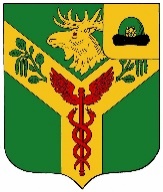 АДМИНИСТРАЦИЯМУНИЦИПАЛЬНОГО ОБРАЗОВАНИЯ-ОЛЬХОВСКОЕ СЕЛЬСКОЕ ПОСЕЛЕНИЕУХОЛОВСКОГО МУНИЦИПАЛЬНОГО РАЙОНА  РЯЗАНСКОЙ ОБЛАСТИП О С Т А Н О В Л Е Н И Е От 24 сентября 2020 г.                                                              № 31О внесении изменений в постановление администрациимуниципального образования - Ольховское сельское поселение Ухоловского муниципального района Рязанской области от02.12.2019г № 38 «Об утверждении Перечня муниципального имущества, находящегося в собственности муниципального образования – Ольховское сельское поселение Ухоловского муниципального района Рязанской области и свободного от прав третьих лиц (за исключением имущественных прав субъектов малого и среднего предпринимательства) в целях  предоставления его во владение и (или) в пользование на долгосрочной основе (в том числе по льготным ставкам арендной платы) субъектам малого и среднего предпринимательства и организациям, образующим инфраструктуру поддержки субъектов малого и среднего предпринимательства»В целях реализации положений  Федерального закона от 24.07.2007 № 209-ФЗ «О развитии малого и среднего предпринимательства в Российской Федерации», Федерального  закона от 26.07.2006г № 135-ФЗ « О защите конкуренции», в соответствии с решением Совета депутатов  муниципального образования – Ольховское  сельское поселение Ухоловского муниципального района Рязанской области «Об утверждении Порядка формирования, ведения, ежегодного дополнения и опубликования Перечня муниципального имущества муниципального образования - Ольховское сельское поселение Ухоловского муниципального района Рязанской области, предназначенного для предоставления во владение и (или) в пользование субъектам малого и среднего предпринимательства и организациям, образующим инфраструктуру поддержки субъектов малого и среднего предпринимательства», руководствуясь  Уставом муниципального образования – Ольховское сельское поселение Ухоловского муниципального района Рязанской области                  ПОСТАНОВЛЯЕТ:            1. Внести изменения в постановление администрации муниципального образования – Ольховское  сельское поселение Ухоловского муниципального района Рязанской области от 02.12.2019г № 38 «Об утверждении перечня муниципального имущества, находящегося в собственности муниципального образования – Ольховское  сельское поселение Ухоловского муниципального района Рязанской области и свободного от прав третьих лиц (за исключением имущественных прав субъектов малого и среднего предпринимательства) в целях предоставления его во владение и пользование субъектам малого и среднего предпринимательства и организациям, образующим инфраструктуру поддержки субъектов малого и среднего предпринимательства» изложив приложение №1 к постановлению в новой редакции согласно приложению к настоящему постановлению.       2. Настоящее  постановление подлежит официальному опубликованию в информационном бюллетене «Вестник Ольховского сельского поселения» и на  официальном сайте Ольховского сельского поселения в информационно-телекоммуникационной сети «Интернет».      3. Контроль за исполнением настоящего постановления  оставляю за собой.Глава  администрации муниципального образования – Ольховское сельское поселение Ухоловскогомуниципального района Рязанской области                            С.И. Калякина                                                                                                                                                               Приложение к постановлению администрации муниципальногообразования – Ольховское сельскоепоселение Ухоловского муниципальногорайона Рязанской области от 24.09.2020г. № 31                                Переченьмуниципального имущества Ольховского сельского поселения, свободного от прав третьих лиц (за исключением права хозяйственного ведения, права оперативного управления, а также имущественных прав субъектов малого и среднего предпринимательства), предназначенного для предоставления во владение и (или) пользование субъектам малого и среднего предпринимательства и организациям, образующим инфраструктуру поддержки субъектов малого и среднего предпринимательства№ п/пАдрес (местоположение) объекта Вид объекта недвижимости;тип движимого имуществаНаименование объекта учета Сведения о недвижимом имуществе Сведения о недвижимом имуществе Сведения о недвижимом имуществе № п/пАдрес (местоположение) объекта Вид объекта недвижимости;тип движимого имуществаНаименование объекта учета Основная характеристика объекта недвижимости Основная характеристика объекта недвижимости Основная характеристика объекта недвижимости № п/пАдрес (местоположение) объекта Вид объекта недвижимости;тип движимого имуществаНаименование объекта учета Тип (площадь - для земельных участков, зданий, помещений; протяженность, объем, площадь, глубина залегания - для сооружений; протяженность, объем, площадь, глубина залегания согласно проектной документации - для объектов незавершенного строительства)Фактическое значение/Проектируемое значение (для объектов незавершенного строительства)Единица измерения (для площади - кв. м; для протяженности - м; для глубины залегания - м; для объема - куб. м)12345671Рязанская область, Ухоловский район, вблизи с. ПокровскоеЗемельный участок521397кв.м2. Рязанская область, Ухоловский район, вблизи с. ЯсенокЗемельный участок164777кв.мСведения о недвижимом имуществе Сведения о недвижимом имуществе Сведения о недвижимом имуществе Сведения о недвижимом имуществе Сведения о недвижимом имуществе Сведения о движимом имуществе Сведения о движимом имуществе Сведения о движимом имуществе Сведения о движимом имуществе Кадастровый номер Кадастровый номер Техническое состояние объекта недвижимостиКатегория земель Вид разрешенного использованияСведения о движимом имуществе Сведения о движимом имуществе Сведения о движимом имуществе Сведения о движимом имуществе НомерТип (кадастровый, условный, устаревший)Техническое состояние объекта недвижимостиКатегория земель Вид разрешенного использованияГосударственный регистрационный знак (при наличии)Марка, модельГод выпускаСостав (принадлежности) имущества 891011121314151662:22:0010124:1005Земли с/х назначенияДля с/х производства62:22:0010124:979Земли с/х назначенияДля с/х производстваСведения о правообладателях и о правах третьих лиц на имуществоСведения о правообладателях и о правах третьих лиц на имуществоСведения о правообладателях и о правах третьих лиц на имуществоСведения о правообладателях и о правах третьих лиц на имуществоСведения о правообладателях и о правах третьих лиц на имуществоСведения о правообладателях и о правах третьих лиц на имуществоСведения о правообладателях и о правах третьих лиц на имуществоДля договоров аренды и безвозмездного пользованияДля договоров аренды и безвозмездного пользованияНаименование правообладателя Наличие ограниченного вещного права на имущество ИНН правообладателяКонтактный номер телефона Адрес электронной почтыНаличие права аренды или права безвозмездного пользования на имущество Дата окончания срока действия договора (при наличии)Наименование правообладателя Наличие ограниченного вещного права на имущество ИНН правообладателяКонтактный номер телефона Адрес электронной почты17181920212223